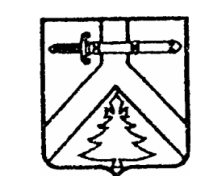 КОЧЕРГИНСКИЙ СЕЛЬСКИЙ СОВЕТ ДЕПУТАТОВКУРАГИНСКОГО РАЙОНАКРАСНОЯРСКОГО КРАЯР Е Ш Е Н И Е24.12.2021                                                       с. Кочергино                                                   №  19-43-р    О внесении изменений в Решение Кочергинского сельского Совета депутатов «О бюджете муниципального образованияКочергинский сельсовет на 2021 год и плановый период 2022-2023 годов»        На основании подпункта 2 пункта 1 статьи 20 Устава муниципального образования Кочергинский сельсовет, пункта 1 статьи 2 Положения о бюджетном процессе  в муниципальном образовании Кочергинский сельсовет, утверждённого решением Кочергинского сельского Совета депутатов от 13.04.2016 № 8-14-р, сельский Совет депутатов РЕШИЛ:        Внести в решение Кочергинского сельского Совета депутатов   " О бюджете муниципального образования Кочергинский  сельсовет на 2021 год и плановый период 2022-2023 годов ",  утвержденное решением от 24.12.2020 г. № 10-14-р, следующие изменения: В пункте 1.1:в подпункте 1 цифры «7496,475» заменить цифрами «7788,384»;в подпункте 2  цифры «7531,35189» заменить цифрами «7823,26089»;В разделе 11  цифры «6544,425» заменить цифрами «6868,534».Приложения 1,4,5,6,8,11  изложить в новой редакции, согласно приложений  1,2,3,4,5,6 к настоящему Решению.Настоящее Решение подлежит официальному опубликованию в газете "Кочергинский вестник" не позднее 10 дней после его подписания в установленном порядке и вступает в силу со дня, следующего за днем его   официального опубликования в газете "Кочергинский вестник".Председатель сельского Совета депутатов_____________ В.А.ГруберГлава сельсовета___________              Е.А.Мосягина         Приложение  № 1         Приложение  № 1 к решению сельского  к решению сельского            Совета депутатов            Совета депутатов от 24 .12.2021 г.     № 19-43-рот 24 .12.2021 г.     № 19-43-рот 24 .12.2021 г.     № 19-43-рот 24 .12.2021 г.     № 19-43-рот 24 .12.2021 г.     № 19-43-рот 24 .12.2021 г.     № 19-43-р "О внесении изменений в Решение 
Кочергинского сельского Совета депутатов «О бюджете муниципального образования
Кочергинский сельсовет на 2021 год 
и плановый период 2022-2023 годов» "О внесении изменений в Решение 
Кочергинского сельского Совета депутатов «О бюджете муниципального образования
Кочергинский сельсовет на 2021 год 
и плановый период 2022-2023 годов» "О внесении изменений в Решение 
Кочергинского сельского Совета депутатов «О бюджете муниципального образования
Кочергинский сельсовет на 2021 год 
и плановый период 2022-2023 годов» "О внесении изменений в Решение 
Кочергинского сельского Совета депутатов «О бюджете муниципального образования
Кочергинский сельсовет на 2021 год 
и плановый период 2022-2023 годов» "О внесении изменений в Решение 
Кочергинского сельского Совета депутатов «О бюджете муниципального образования
Кочергинский сельсовет на 2021 год 
и плановый период 2022-2023 годов» "О внесении изменений в Решение 
Кочергинского сельского Совета депутатов «О бюджете муниципального образования
Кочергинский сельсовет на 2021 год 
и плановый период 2022-2023 годов»        Приложение  № 1        Приложение  № 1    к решению сельского     к решению сельского           Совета депутатов           Совета депутатов от 24 .12.2020 г.     № 10-14-рот 24 .12.2020 г.     № 10-14-рот 24 .12.2020 г.     № 10-14-рот 24 .12.2020 г.     № 10-14-рот 24 .12.2020 г.     № 10-14-рот 24 .12.2020 г.     № 10-14-р                 "О  бюджете муниципального образования Кочергинский сельсовет                                                            на 2021 год                 "О  бюджете муниципального образования Кочергинский сельсовет                                                            на 2021 год                 "О  бюджете муниципального образования Кочергинский сельсовет                                                            на 2021 год                 "О  бюджете муниципального образования Кочергинский сельсовет                                                            на 2021 год                 "О  бюджете муниципального образования Кочергинский сельсовет                                                            на 2021 год                 "О  бюджете муниципального образования Кочергинский сельсовет                                                            на 2021 год                      и плановый период 2022-2023 г."                      и плановый период 2022-2023 г."                      и плановый период 2022-2023 г."                      и плановый период 2022-2023 г."                      и плановый период 2022-2023 г."                      и плановый период 2022-2023 г."ИсточникиИсточникиИсточникиИсточникиИсточникиИсточникиИсточникиИсточникиИсточникиИсточникиИсточникивнутреннего финансирования дефицита местного бюджета на 2021 год и плановый период 2022-2023 годов внутреннего финансирования дефицита местного бюджета на 2021 год и плановый период 2022-2023 годов внутреннего финансирования дефицита местного бюджета на 2021 год и плановый период 2022-2023 годов внутреннего финансирования дефицита местного бюджета на 2021 год и плановый период 2022-2023 годов внутреннего финансирования дефицита местного бюджета на 2021 год и плановый период 2022-2023 годов внутреннего финансирования дефицита местного бюджета на 2021 год и плановый период 2022-2023 годов внутреннего финансирования дефицита местного бюджета на 2021 год и плановый период 2022-2023 годов внутреннего финансирования дефицита местного бюджета на 2021 год и плановый период 2022-2023 годов внутреннего финансирования дефицита местного бюджета на 2021 год и плановый период 2022-2023 годов внутреннего финансирования дефицита местного бюджета на 2021 год и плановый период 2022-2023 годов внутреннего финансирования дефицита местного бюджета на 2021 год и плановый период 2022-2023 годов (тыс.руб.)№ строкиКодКодНаименование кода группы, подгруппы, статьи, вида источника финансирования дефицита бюджета, кода классификации операций сектора государственного управления, относящихся к источникам финансирования дефицитов бюджетов Российской Федерации Наименование кода группы, подгруппы, статьи, вида источника финансирования дефицита бюджета, кода классификации операций сектора государственного управления, относящихся к источникам финансирования дефицитов бюджетов Российской Федерации Наименование кода группы, подгруппы, статьи, вида источника финансирования дефицита бюджета, кода классификации операций сектора государственного управления, относящихся к источникам финансирования дефицитов бюджетов Российской Федерации Утверждено на 2021 год Утверждено на 2021 год Утверждено на 2022 год Утверждено на 2022 год Утверждено на 2023 год 11222334451820 01 00 00 00 00 0000 000820 01 00 00 00 00 0000 000Источники внутреннего финансирования  бюджетаИсточники внутреннего финансирования  бюджетаИсточники внутреннего финансирования  бюджета34,87734,8770,0000,0000,0002820 01 05 00 00 00 0000 000820 01 05 00 00 00 0000 000Изменение остатков средств на счетах по учету средств бюджетаИзменение остатков средств на счетах по учету средств бюджетаИзменение остатков средств на счетах по учету средств бюджета34,87734,8770,0000,0000,0003820 01 05 00 00 00 0000 500820 01 05 00 00 00 0000 500Увеличение остатков средств бюджетовУвеличение остатков средств бюджетовУвеличение остатков средств бюджетов-7 788,384-7 788,384-5 871,160-5 871,160-5 898,0104820 01 05 02 00 00 0000 500820 01 05 02 00 00 0000 500Увеличение прочих остатков средств бюджетовУвеличение прочих остатков средств бюджетовУвеличение прочих остатков средств бюджетов-7 788,384-7 788,384-5 871,160-5 871,160-5 898,0105820 01 05 02 01 00 0000 510820 01 05 02 01 00 0000 510Увеличение прочих остатков денежных средств бюджетовУвеличение прочих остатков денежных средств бюджетовУвеличение прочих остатков денежных средств бюджетов-7 788,384-7 788,384-5 871,160-5 871,160-5 898,0106820 01 05 02 01 10 0000 510820 01 05 02 01 10 0000 510Увеличение прочих остатков денежных средств  бюджетов поселенийУвеличение прочих остатков денежных средств  бюджетов поселенийУвеличение прочих остатков денежных средств  бюджетов поселений-7 788,384-7 788,384-5 871,160-5 871,160-5 898,0107820 01 05 00 00 00 0000 600820 01 05 00 00 00 0000 600Уменьшение остатков средств бюджетовУменьшение остатков средств бюджетовУменьшение остатков средств бюджетов7 823,2617 823,2615 871,1605 871,1605 898,0108820 01 05 02 00 00 0000 600820 01 05 02 00 00 0000 600Уменьшение прочих остатков средств бюджетовУменьшение прочих остатков средств бюджетовУменьшение прочих остатков средств бюджетов7 823,2617 823,2615 871,1605 871,1605 898,0109820 01 05 02 01 00 0000 610820 01 05 02 01 00 0000 610Уменьшение прочих остатков денежных средств бюджетовУменьшение прочих остатков денежных средств бюджетовУменьшение прочих остатков денежных средств бюджетов7 823,2617 823,2615 871,1605 871,1605 898,01010820 01 05 02 01 10 0000 610820 01 05 02 01 10 0000 610Уменьшение прочих остатков денежных средств  бюджетов поселенийУменьшение прочих остатков денежных средств  бюджетов поселенийУменьшение прочих остатков денежных средств  бюджетов поселений7 823,2617 823,2615 871,1605 871,1605 898,010Всего источников внутреннего финансирования Всего источников внутреннего финансирования Всего источников внутреннего финансирования Всего источников внутреннего финансирования Всего источников внутреннего финансирования Всего источников внутреннего финансирования 34,87734,8770,0000,0000,000Приложение  №2Приложение  №2Приложение  №2Приложение  №2Приложение  №2к решению сельского Совета депутатовк решению сельского Совета депутатовк решению сельского Совета депутатовк решению сельского Совета депутатовк решению сельского Совета депутатовк решению сельского Совета депутатовк решению сельского Совета депутатов     24.12.2021 г.   № 19-43-р     24.12.2021 г.   № 19-43-р     24.12.2021 г.   № 19-43-р     24.12.2021 г.   № 19-43-р     24.12.2021 г.   № 19-43-р "О внесении изменений в Решение 
Кочергинского сельского Совета депутатов
 «О бюджете муниципального образования
Кочергинский сельсовет на 2021 год 
и плановый период 2022-2023 годов» "О внесении изменений в Решение 
Кочергинского сельского Совета депутатов
 «О бюджете муниципального образования
Кочергинский сельсовет на 2021 год 
и плановый период 2022-2023 годов» "О внесении изменений в Решение 
Кочергинского сельского Совета депутатов
 «О бюджете муниципального образования
Кочергинский сельсовет на 2021 год 
и плановый период 2022-2023 годов» "О внесении изменений в Решение 
Кочергинского сельского Совета депутатов
 «О бюджете муниципального образования
Кочергинский сельсовет на 2021 год 
и плановый период 2022-2023 годов» "О внесении изменений в Решение 
Кочергинского сельского Совета депутатов
 «О бюджете муниципального образования
Кочергинский сельсовет на 2021 год 
и плановый период 2022-2023 годов» "О внесении изменений в Решение 
Кочергинского сельского Совета депутатов
 «О бюджете муниципального образования
Кочергинский сельсовет на 2021 год 
и плановый период 2022-2023 годов» "О внесении изменений в Решение 
Кочергинского сельского Совета депутатов
 «О бюджете муниципального образования
Кочергинский сельсовет на 2021 год 
и плановый период 2022-2023 годов» "О внесении изменений в Решение 
Кочергинского сельского Совета депутатов
 «О бюджете муниципального образования
Кочергинский сельсовет на 2021 год 
и плановый период 2022-2023 годов» "О внесении изменений в Решение 
Кочергинского сельского Совета депутатов
 «О бюджете муниципального образования
Кочергинский сельсовет на 2021 год 
и плановый период 2022-2023 годов» "О внесении изменений в Решение 
Кочергинского сельского Совета депутатов
 «О бюджете муниципального образования
Кочергинский сельсовет на 2021 год 
и плановый период 2022-2023 годов» "О внесении изменений в Решение 
Кочергинского сельского Совета депутатов
 «О бюджете муниципального образования
Кочергинский сельсовет на 2021 год 
и плановый период 2022-2023 годов»Приложение  №4Приложение  №4Приложение  №4Приложение  №4Приложение  №4к решению сельского Совета депутатовк решению сельского Совета депутатовк решению сельского Совета депутатовк решению сельского Совета депутатовк решению сельского Совета депутатовк решению сельского Совета депутатовк решению сельского Совета депутатов24.12.2020 г.   № 10-14-р24.12.2020 г.   № 10-14-р24.12.2020 г.   № 10-14-р24.12.2020 г.   № 10-14-р24.12.2020 г.   № 10-14-р"О бюджете муниципального образования
Кочергинский  сельсовет на 2020 год и 
плановый период 2021-2022 годов""О бюджете муниципального образования
Кочергинский  сельсовет на 2020 год и 
плановый период 2021-2022 годов""О бюджете муниципального образования
Кочергинский  сельсовет на 2020 год и 
плановый период 2021-2022 годов""О бюджете муниципального образования
Кочергинский  сельсовет на 2020 год и 
плановый период 2021-2022 годов""О бюджете муниципального образования
Кочергинский  сельсовет на 2020 год и 
плановый период 2021-2022 годов""О бюджете муниципального образования
Кочергинский  сельсовет на 2020 год и 
плановый период 2021-2022 годов""О бюджете муниципального образования
Кочергинский  сельсовет на 2020 год и 
плановый период 2021-2022 годов""О бюджете муниципального образования
Кочергинский  сельсовет на 2020 год и 
плановый период 2021-2022 годов""О бюджете муниципального образования
Кочергинский  сельсовет на 2020 год и 
плановый период 2021-2022 годов""О бюджете муниципального образования
Кочергинский  сельсовет на 2020 год и 
плановый период 2021-2022 годов""О бюджете муниципального образования
Кочергинский  сельсовет на 2020 год и 
плановый период 2021-2022 годов"Доходы местного бюджета на 2021 год и плановый период  2022 - 2023 годовДоходы местного бюджета на 2021 год и плановый период  2022 - 2023 годовДоходы местного бюджета на 2021 год и плановый период  2022 - 2023 годовДоходы местного бюджета на 2021 год и плановый период  2022 - 2023 годовДоходы местного бюджета на 2021 год и плановый период  2022 - 2023 годовДоходы местного бюджета на 2021 год и плановый период  2022 - 2023 годовДоходы местного бюджета на 2021 год и плановый период  2022 - 2023 годовДоходы местного бюджета на 2021 год и плановый период  2022 - 2023 годовДоходы местного бюджета на 2021 год и плановый период  2022 - 2023 годовДоходы местного бюджета на 2021 год и плановый период  2022 - 2023 годовДоходы местного бюджета на 2021 год и плановый период  2022 - 2023 годовДоходы местного бюджета на 2021 год и плановый период  2022 - 2023 годовДоходы местного бюджета на 2021 год и плановый период  2022 - 2023 годов(тыс.руб.)Показатели бюджетной классификации по доходамПоказатели бюджетной классификации по доходамПоказатели бюджетной классификации по доходамПоказатели бюджетной классификации по доходамПоказатели бюджетной классификации по доходамПоказатели бюджетной классификации по доходамПоказатели бюджетной классификации по доходамУтверждено
на 2021 годУтверждено
на 2021 годВсего 2022Всего 2022Всего 2022Всего 2023Наименование  КодКодКодКодКодКодУтверждено
на 2021 годУтверждено
на 2021 годВсего 2022Всего 2022Всего 2022Всего 2023Наименование  АдмАдмВидЭл.Под- видКОСГУУтверждено
на 2021 годУтверждено
на 2021 годВсего 2022Всего 2022Всего 2022Всего 20231222222334445ДОХОДЫ ВСЕГО7 788,3847 788,3845 871,1605 871,1605 871,1605 898,010НАЛОГОВЫЕ И НЕНАЛОГОВЫЕ ДОХОДЫ00000010000000000000000837,500837,500869,700869,700869,700886,200НАЛОГИ НА ПРИБЫЛЬ, ДОХОДЫ18218210100000000000000233,700233,700220,000220,000220,000229,000Налог на доходы физических лиц18218210102000010000110233,700233,700220,000220,000220,000229,000Налог на доходы физических лиц с доходов, источником которых является налоговый агент, за исключением доходов, в отношении которых исчисление и уплата налога осуществляются в соответствии со статьями 227, 2271 и 228 Налогового кодекса Российской Федерации18218210102010011000110233,700233,700220,000220,000220,000229,000НАЛОГИ НА ТОВАРЫ (РАБОТЫ, УСЛУГИ), РЕАЛИЗУЕМЫЕ НА ТЕРРИТОРИИ РОССИЙСКОЙ ФЕДЕРАЦИИ0000001030000000000000088,70088,70091,70091,70091,70095,200Акцизы по подакцизным товарам (продукции), производимым на территории Российской Федерации1001001030200001000011088,70088,70091,70091,70091,70095,200Доходы от уплаты акцизов на дизельное топливо, зачисляемые в консолидированные бюджеты субъектов Российской Федерации и местными бюджетами с учетом установленных дифференцированных нормативов отчислений в местные бюджеты1001001030223001000011040,70040,70042,20042,20042,20044,100Доходы от уплаты акцизов на моторные масла для дизельных и (или) карбюраторных (инжекторных) двигателей, зачисляемые в консолидированные бюджеты субъектов Российской Федерации и местными бюджетами с учетом установленных дифференцированных нормативов отчислений в местные бюджеты100100103022400100001100,2000,2000,2000,2000,2000,200Доходы от уплаты акцизов на автомобильный бензин, производимый на территории Российской Федерации, зачисляемые в консолидированные бюджеты субъектов Российской Федерации и местными бюджетами с учетом установленных дифференцированных нормативов отчислений в местные бюджеты1001001030225001000011053,60053,60055,30055,30055,30057,700Доходы от уплаты акцизов на прямогонный бензин, производимый на территории Российской Федерации, зачисляемые в консолидированные бюджеты субъектов Российской Федерации и местными бюджетами с учетом установленных дифференцированных нормативов отчислений в местные бюджеты10010010302260010000110-5,800-5,800-6,000-6,000-6,000-6,800НАЛОГИ НА ИМУЩЕСТВО00000010600000000000000483,300483,300548,000548,000548,000552,000Налог на имущество физических лиц1821821060100000000011051,00051,00050,00050,00050,00052,000Налог на имущество физических лиц, взимаемый по ставкам, применяемым к объектам налогообложения, расположенным в границах поселений1821821060103010100011051,00051,00050,00050,00050,00052,000Земельный налог18218210606000000000110432,300432,300498,000498,000498,000500,000Земельный налог с организаций, обладающих земельным участком, расположенным в границах сельских поселений18218210606033000000110321,700321,700381,000381,000381,000381,000Земельный налог с организаций, обладающих земельным участком, расположенным в границах сельских поселений (сумма платежа (перерасчеты, недоимка и задолженность по соответствующему платежу, в том числе по отмененному)18218210606033101000110321,700321,700381,000381,000381,000381,000Земельный налог с физических лиц, обладающих земельным участком, расположенным в границах сельских поселений18218210606043000000110110,600110,600117,000117,000117,000119,000Земельный налог с физических лиц, обладающих земельным участком, расположенным в границах сельских поселений (сумма платежа (перерасчеты, недоимка и задолженность по соответствующему платежу, в том числе по отмененному)18218210606043101000110110,600110,600117,000117,000117,000119,000ГОСУДАРСТВЕННАЯ ПОШЛИНА0000001080000000000000031,80031,80010,00010,00010,00010,000Государственная пошлина за совершение нотариальных действий (за исключением действий, совершаемых консульскими учреждениями Российской Федерации)0000001080400001000011031,80031,80010,00010,00010,00010,000Государственная пошлина за совершение нотариальных действий должностными лицами органов местного самоуправления, уполномоченными в соответствии с законодательными актами Российской Федерации на совершение нотариальных действий8208201080402001100011031,80031,80010,00010,00010,00010,000БЕЗВОЗМЕЗДНЫЕ ПОСТУПЛЕНИЯ820820200000000000000006 950,8846 950,8845 001,4605 001,4605 001,4605 011,810БЕЗВОЗМЕЗДНЫЕ ПОСТУПЛЕНИЯ ОТ ДРУГИХ БЮДЖЕТОВ БЮДЖЕТНОЙ СИСТЕМЫ РОССИЙСКОЙ ФЕДЕРАЦИИ820820202000000000000006 868,5346 868,5345 001,4605 001,4605 001,4605 011,810Дотации бюджетам субъектов Российской Федерации и муниципальных образований820820202150000000001502 180,9002 180,9001 744,7001 744,7001 744,7001 744,700Дотации на выравнивание бюджетной обеспеченности820820202150010000001502 180,9002 180,9001 744,7001 744,7001 744,7001 744,700Дотации бюджетам поселений на выравнивание  бюджетной обеспеченности820820202150011000001502 180,9002 180,9001 744,7001 744,7001 744,7001 744,700Субсидии бюджетам сельских поселений на обеспечение первичных мер пожарной безопасности8208202022999910741215073,40073,40073,40073,40073,40073,400Субсидии бюджетам сельских поселений на содержание автомобильных дорог общего пользования местного значения за счет  дорожного фонда Красноярского края82082020229999107508150119,029119,029123,790123,790123,790128,740Субсидии бюджетам сельских поселений на капитальный ремонт и ремонт автомобильных дорог общего пользования местного значения за счет средств дорожного фонда Красноярского края82082020229999107509150542,970542,970542,970542,970542,970542,970Прочие субсидии бюджетам сельских поселений Субсидии бюджетам сельских поселений на осуществление расходов, направленных на реализацию мероприятий по поддержке местных инициатив территорий городских и сельских поселений, в рамках подпрограммы «Поддержка местных инициатив» государственной программы Красноярского края «Содействие развитию местного самоуправления»82082020229999107641150700,000700,0000,0000,0000,0000,000Субвенции бюджетам субъектов Российской Федерации и муниципальных образований82082020235000000000150113,800113,800115,200115,200115,200120,600Субвенции бюджетам на осуществление первичного воинского учета на территориях, где отсутствуют военные комиссариаты82082020235118000000150113,800113,800115,200115,200115,200120,600Субвенции бюджетам поселений на осуществление первичного воинского учета на территориях, где отсутствуют военные комиссариаты82082020235118100000150113,800113,800115,200115,200115,200120,600Субвенции бюджетам поселений на выполнение передаваемых полномочий субъектов Российской Федерации820820202300241000001504,9004,9004,9004,9004,9004,900Субвенции бюджетам поселений на выполнение государственных полномочий по созданию и обеспечению деятельности административных комиссий в рамках непрограммных расходов органов судебной власти820820202300241075141504,9004,9004,9004,9004,9004,900Иные межбюджетные трансферты820820202490000000001503 133,5353 133,5352 396,5002 396,5002 396,5002 396,500Прочие межбюджетные трансферты, передаваемые бюджетам820820202499990000001503 133,5353 133,5352 396,5002 396,5002 396,5002 396,500Прочие межбюджетные трансферты, передаваемые бюджетам поселений820820202499991000001503 133,5353 133,5352 396,5002 396,5002 396,5002 396,500Прочие безвозмездные поступления от негосударственных организаций в бюджеты сельских поселений8208202040509910000015057,64057,640Прочие безвозмездные поступления в бюджеты сельских поселений8208202070503010000015024,71024,710Приложение 3Приложение 3Приложение 3Приложение 3к решению сельского Совета депутатов к решению сельского Совета депутатов к решению сельского Совета депутатов к решению сельского Совета депутатов от 24.12.2021 г.   № 19-43-рот 24.12.2021 г.   № 19-43-рот 24.12.2021 г.   № 19-43-рот 24.12.2021 г.   № 19-43-р"О внесении изменений в Решение 
Кочергинского сельского Совета депутатов
 «О бюджете муниципального образования
Кочергинский сельсовет на 2021 год 
и плановый период 2022-2023 годов»"О внесении изменений в Решение 
Кочергинского сельского Совета депутатов
 «О бюджете муниципального образования
Кочергинский сельсовет на 2021 год 
и плановый период 2022-2023 годов»"О внесении изменений в Решение 
Кочергинского сельского Совета депутатов
 «О бюджете муниципального образования
Кочергинский сельсовет на 2021 год 
и плановый период 2022-2023 годов»"О внесении изменений в Решение 
Кочергинского сельского Совета депутатов
 «О бюджете муниципального образования
Кочергинский сельсовет на 2021 год 
и плановый период 2022-2023 годов»"О внесении изменений в Решение 
Кочергинского сельского Совета депутатов
 «О бюджете муниципального образования
Кочергинский сельсовет на 2021 год 
и плановый период 2022-2023 годов»"О внесении изменений в Решение 
Кочергинского сельского Совета депутатов
 «О бюджете муниципального образования
Кочергинский сельсовет на 2021 год 
и плановый период 2022-2023 годов»"О внесении изменений в Решение 
Кочергинского сельского Совета депутатов
 «О бюджете муниципального образования
Кочергинский сельсовет на 2021 год 
и плановый период 2022-2023 годов»"О внесении изменений в Решение 
Кочергинского сельского Совета депутатов
 «О бюджете муниципального образования
Кочергинский сельсовет на 2021 год 
и плановый период 2022-2023 годов»Приложение 5Приложение 5Приложение 5Приложение 5к решению сельского Совета депутатов к решению сельского Совета депутатов к решению сельского Совета депутатов к решению сельского Совета депутатов от  24.12.2020 г.   № 10-14-рот  24.12.2020 г.   № 10-14-рот  24.12.2020 г.   № 10-14-рот  24.12.2020 г.   № 10-14-р" О  бюджете МО Кочергинский сельсовет на 2021 год " О  бюджете МО Кочергинский сельсовет на 2021 год " О  бюджете МО Кочергинский сельсовет на 2021 год " О  бюджете МО Кочергинский сельсовет на 2021 год и плановый период 2022-2023 годов"и плановый период 2022-2023 годов"и плановый период 2022-2023 годов"и плановый период 2022-2023 годов"Распределение бюджетных ассигнований по разделам 
и подразделам бюджетной классификации расходов бюджетов Российской Федерации на 2021 год и плановый период 2022-2023 годовРаспределение бюджетных ассигнований по разделам 
и подразделам бюджетной классификации расходов бюджетов Российской Федерации на 2021 год и плановый период 2022-2023 годовРаспределение бюджетных ассигнований по разделам 
и подразделам бюджетной классификации расходов бюджетов Российской Федерации на 2021 год и плановый период 2022-2023 годовРаспределение бюджетных ассигнований по разделам 
и подразделам бюджетной классификации расходов бюджетов Российской Федерации на 2021 год и плановый период 2022-2023 годовРаспределение бюджетных ассигнований по разделам 
и подразделам бюджетной классификации расходов бюджетов Российской Федерации на 2021 год и плановый период 2022-2023 годовРаспределение бюджетных ассигнований по разделам 
и подразделам бюджетной классификации расходов бюджетов Российской Федерации на 2021 год и плановый период 2022-2023 годовРаспределение бюджетных ассигнований по разделам 
и подразделам бюджетной классификации расходов бюджетов Российской Федерации на 2021 год и плановый период 2022-2023 годовРаспределение бюджетных ассигнований по разделам 
и подразделам бюджетной классификации расходов бюджетов Российской Федерации на 2021 год и плановый период 2022-2023 годовРаспределение бюджетных ассигнований по разделам 
и подразделам бюджетной классификации расходов бюджетов Российской Федерации на 2021 год и плановый период 2022-2023 годов(тыс.рубНаименование показателяНаименование показателяНаименование показателяРаздел, подразделРаздел, подразделРаздел, подраздел2021 год2022 год2023 годНаименование показателяНаименование показателяНаименование показателяРаздел, подразделРаздел, подразделРаздел, подраздел2021 год2022 год2023 год111222345Общегосударственные вопросыОбщегосударственные вопросыОбщегосударственные вопросы0100010001003 635,8363 291,4333 291,433Функционирование высшего должностного лица субъекта Российской Федерации и муниципального образованияФункционирование высшего должностного лица субъекта Российской Федерации и муниципального образованияФункционирование высшего должностного лица субъекта Российской Федерации и муниципального образования010201020102993,926940,040940,040Функционирование Правительства Российской Федерации, высших исполнительных органов государственной власти субъектов Российской Федерации, местных администрацийФункционирование Правительства Российской Федерации, высших исполнительных органов государственной власти субъектов Российской Федерации, местных администрацийФункционирование Правительства Российской Федерации, высших исполнительных органов государственной власти субъектов Российской Федерации, местных администраций0104010401042 632,5102 341,9932 341,993Резервные фондыРезервные фондыРезервные фонды0111011101113,0003,0003,000Другие общегосударственные вопросыДругие общегосударственные вопросыДругие общегосударственные вопросы0113011301136,4006,4006,400Национальная оборонаНациональная оборонаНациональная оборона020002000200113,800115,200120,600Мобилизационная  и вневойсковая подготовкаМобилизационная  и вневойсковая подготовкаМобилизационная  и вневойсковая подготовка020302030203113,800115,200120,600Национальная безопасность и правоохранительная деятельностьНациональная безопасность и правоохранительная деятельностьНациональная безопасность и правоохранительная деятельность03000300030077,76377,76377,763Обеспечение пожарной безопасностиОбеспечение пожарной безопасностиОбеспечение пожарной безопасности03100310031077,26377,26377,263Другие вопросы в области национальной безопасности и правоохранительной деятельностиДругие вопросы в области национальной безопасности и правоохранительной деятельностиДругие вопросы в области национальной безопасности и правоохранительной деятельности0314031403140,5000,5000,500Национальная экономикаНациональная экономикаНациональная экономика0400040004001 109,440758,960767,410Дорожное хозяйствоДорожное хозяйствоДорожное хозяйство0409040904091 109,440758,960767,410Жилищно-коммунальное хозяйствоЖилищно-коммунальное хозяйствоЖилищно-коммунальное хозяйство0500050005001 267,632259,241259,241БлагоустройствоБлагоустройствоБлагоустройство0503050305031 267,632259,241259,241Культура и кинематографияКультура и кинематографияКультура и кинематография0800080008001 587,2901 216,2901 103,193КультураКультураКультура0801080108011 587,2901 216,2901 103,193ЗдравоохранениеЗдравоохранениеЗдравоохранение0900090009007,0000,0000,000Другие вопросы в области здравоохраненияДругие вопросы в области здравоохраненияДругие вопросы в области здравоохранения0909090909097,0000,0000,000Социальная политикаСоциальная политикаСоциальная политика10001000100024,00024,00024,000Пенсионное обеспечениеПенсионное обеспечениеПенсионное обеспечение10011001100124,00024,00024,000ФИЗИЧЕСКАЯ КУЛЬТУРА И СПОРТФИЗИЧЕСКАЯ КУЛЬТУРА И СПОРТФИЗИЧЕСКАЯ КУЛЬТУРА И СПОРТ1100110011000,5003,0003,000Другие вопросы в области физической культуры и спортаДругие вопросы в области физической культуры и спортаДругие вопросы в области физической культуры и спорта1105110511050,5003,0003,000Условно утвержденные расходыУсловно утвержденные расходыУсловно утвержденные расходы0,000125,273251,370ВСЕГО:ВСЕГО:ВСЕГО:7 823,2615 871,1605 898,010Приложение № 4к решению сельского Совета депутатов от   24.12.2021 г.   № 19-43-р "О внесении изменений в Решение 
Кочергинского сельского Совета депутатов «О бюджете муниципального образования
Кочергинский сельсовет на 2021 год 
и плановый период 2022-2023 годов» "О внесении изменений в Решение 
Кочергинского сельского Совета депутатов «О бюджете муниципального образования
Кочергинский сельсовет на 2021 год 
и плановый период 2022-2023 годов» "О внесении изменений в Решение 
Кочергинского сельского Совета депутатов «О бюджете муниципального образования
Кочергинский сельсовет на 2021 год 
и плановый период 2022-2023 годов» "О внесении изменений в Решение 
Кочергинского сельского Совета депутатов «О бюджете муниципального образования
Кочергинский сельсовет на 2021 год 
и плановый период 2022-2023 годов» "О внесении изменений в Решение 
Кочергинского сельского Совета депутатов «О бюджете муниципального образования
Кочергинский сельсовет на 2021 год 
и плановый период 2022-2023 годов» "О внесении изменений в Решение 
Кочергинского сельского Совета депутатов «О бюджете муниципального образования
Кочергинский сельсовет на 2021 год 
и плановый период 2022-2023 годов» "О внесении изменений в Решение 
Кочергинского сельского Совета депутатов «О бюджете муниципального образования
Кочергинский сельсовет на 2021 год 
и плановый период 2022-2023 годов»Приложение № 6к решению сельского Совета депутатов от   24.12.2020 г.   № 10-14-р" О   бюджете МО Кочергинский сельсовет на 2021 год и плановый период 2022-2023 годов"Ведомственная структура расходов местного бюджета на 2021 годВедомственная структура расходов местного бюджета на 2021 годВедомственная структура расходов местного бюджета на 2021 годВедомственная структура расходов местного бюджета на 2021 годВедомственная структура расходов местного бюджета на 2021 годВедомственная структура расходов местного бюджета на 2021 годВедомственная структура расходов местного бюджета на 2021 годВедомственная структура расходов местного бюджета на 2021 годВедомственная структура расходов местного бюджета на 2021 годВедомственная структура расходов местного бюджета на 2021 год(тыс.руб.)Наименование показателяНаименование показателяКБККБККБККБККБККБККБКУтверждено на 2021 годНаименование показателяНаименование показателяКВСРКВСРКФСРКФСРКЦСРКЦСРКВРУтверждено на 2021 год1122334456Администрация Кочергинского сельсоветаАдминистрация Кочергинского сельсовета8208207 823,261Общегосударственные вопросыОбщегосударственные вопросы820820010001003 635,836Функционирование высшего должностного лица субъекта Российской Федерации и муниципального образованияФункционирование высшего должностного лица субъекта Российской Федерации и муниципального образования82082001020102993,926Непрограммные направления деятельностиНепрограммные направления деятельности8208200102010290000000009000000000993,926Руководство и управление в сфере установленных функцийРуководство и управление в сфере установленных функций8208200102010290100000009010000000993,926Глава муниципального образованияГлава муниципального образования8208200102010290100802509010080250993,926Расходы на выплаты персоналу в целях обеспечения выполнения функций государственными (муниципальными) органами, казенными учреждениями, органами управления государственными внебюджетными фондами Расходы на выплаты персоналу в целях обеспечения выполнения функций государственными (муниципальными) органами, казенными учреждениями, органами управления государственными внебюджетными фондами 8208200102010290100802509010080250100993,926Расходы на выплаты персоналу государственных (муниципальных) органовРасходы на выплаты персоналу государственных (муниципальных) органов8208200102010290100802509010080250120993,926Функционирование Правительства Российской Федерации, высших исполнительных органов государственной власти субъектов Российской Федерации, местных администрацийФункционирование Правительства Российской Федерации, высших исполнительных органов государственной власти субъектов Российской Федерации, местных администраций820820010401042 632,510Непрограммные направления деятельностиНепрограммные направления деятельности82082001040104900000000090000000002 632,510Руководство и управление в сфере установленных функцийРуководство и управление в сфере установленных функций82082001040104901000000090100000002 632,510Средства на частичную компенсацияю расходов на повышение оплаты труда отдельным категориям работников бюджетной сферыСредства на частичную компенсацияю расходов на повышение оплаты труда отдельным категориям работников бюджетной сферы820820010401049010027240901002724027,539Расходы на выплаты персоналу в целях обеспечения выполнения функций государственными (муниципальными) органами, казенными учреждениями, органами управления государственными внебюджетными фондамиРасходы на выплаты персоналу в целях обеспечения выполнения функций государственными (муниципальными) органами, казенными учреждениями, органами управления государственными внебюджетными фондами820820010401049010027240901002724010027,539Расходы на выплаты персоналу государственных (муниципальных) органовРасходы на выплаты персоналу государственных (муниципальных) органов820820010401049010027240901002724012027,539Центральный аппаратЦентральный аппарат82082001040104901008021090100802102 105,115Расходы на выплаты персоналу в целях обеспечения выполнения функций государственными (муниципальными) органами, казенными учреждениями, органами управления государственными внебюджетными фондамиРасходы на выплаты персоналу в целях обеспечения выполнения функций государственными (муниципальными) органами, казенными учреждениями, органами управления государственными внебюджетными фондами82082001040104901008021090100802101001 370,841Расходы на выплаты персоналу государственных (муниципальных) органовРасходы на выплаты персоналу государственных (муниципальных) органов82082001040104901008021090100802101201 370,841Закупка товаров, работ и услуг для обеспечения государственных (муниципальных) нуждЗакупка товаров, работ и услуг для обеспечения государственных (муниципальных) нужд8208200104010490100802109010080210200671,136Иные закупки товаров, работ и услуг для обеспечения государственных (муниципальных) нуждИные закупки товаров, работ и услуг для обеспечения государственных (муниципальных) нужд8208200104010490100802109010080210240671,136Иные межбюджетные трансферты за содействие развитию налогового потенциалаИные межбюджетные трансферты за содействие развитию налогового потенциала8208200104010490100S745090100S745049,210Закупка товаров, работ и услуг для обеспечения государственных (муниципальных) нуждЗакупка товаров, работ и услуг для обеспечения государственных (муниципальных) нужд8208200104010490100S745090100S745020049,210Иные закупки товаров, работ и услуг для обеспечения государственных (муниципальных) нуждИные закупки товаров, работ и услуг для обеспечения государственных (муниципальных) нужд8208200104010490100S745090100S745024049,210Иные бюджетные ассигнованияИные бюджетные ассигнования820820010401049010080210901008021080063,138Уплата налогов, сборов и иных платежейУплата налогов, сборов и иных платежей820820010401049010080210901008021085063,138Заработная плата работников органов местного самоуправления, переведенных на новые системы оплаты трудаЗаработная плата работников органов местного самоуправления, переведенных на новые системы оплаты труда8208200104010490100802409010080240450,646Расходы на выплаты персоналу в целях обеспечения выполнения функций государственными (муниципальными) органами, казенными учреждениями, органами управления государственными внебюджетными фондамиРасходы на выплаты персоналу в целях обеспечения выполнения функций государственными (муниципальными) органами, казенными учреждениями, органами управления государственными внебюджетными фондами8208200104010490100802409010080240100450,646Расходы на выплаты персоналу государственных (муниципальных) органовРасходы на выплаты персоналу государственных (муниципальных) органов8208200104010490100802409010080240120450,646Резервные фондыРезервные фонды820820011101113,000Непрограммные направления деятельностиНепрограммные направления деятельности82082001110111900000000090000000003,000Руководство и управление в сфере установленных функцийРуководство и управление в сфере установленных функций82082001110111901000000090100000003,000Резервные фондыРезервные фонды82082001110111901008011090100801103,000Иные бюджетные ассигнованияИные бюджетные ассигнования82082001110111901008011090100801108003,000Резервные средстваРезервные средства82082001110111901008011090100801108703,000Другие общегосударственные вопросыДругие общегосударственные вопросы820820011301136,400Другие общегосударственные вопросы (административные комиссии)Другие общегосударственные вопросы (административные комиссии)82082001130113901007514090100751404,900Закупка товаров, работ и услуг для обеспечения государственных (муниципальных) нуждЗакупка товаров, работ и услуг для обеспечения государственных (муниципальных) нужд82082001130113901007514090100751402004,900Иные закупки товаров, работ и услуг для обеспечения государственных (муниципальных) нуждИные закупки товаров, работ и услуг для обеспечения государственных (муниципальных) нужд82082001130113901007514090100751402404,900Муниципальная программа "Развитие муниципального образования Кочергинский сельсовет на 2014-2022 годы".Муниципальная программа "Развитие муниципального образования Кочергинский сельсовет на 2014-2022 годы".82082001130113010000000001000000001,000Подпрограмма 1 "Благоустройство населенных пунктов муниципального образования Кочергинский сельсовет "Подпрограмма 1 "Благоустройство населенных пунктов муниципального образования Кочергинский сельсовет "82082001130113011000000001100000001,000Другие общегосударственные вопросы (Энергосбережение)Другие общегосударственные вопросы (Энергосбережение)82082001130113011008502001100850201,000Закупка товаров, работ и услуг для обеспечения государственных (муниципальных) нуждЗакупка товаров, работ и услуг для обеспечения государственных (муниципальных) нужд82082001130113011008502001100850202001,000Иные закупки товаров, работ и услуг для обеспечения государственных (муниципальных) нуждИные закупки товаров, работ и услуг для обеспечения государственных (муниципальных) нужд82082001130113011008502001100850202401,000Подпрограмма 2 "Обеспечение безопасности жизнедеятельности населения муниципального образования Кочергинский сельсовет"Подпрограмма 2 "Обеспечение безопасности жизнедеятельности населения муниципального образования Кочергинский сельсовет"82082001130113012000000001200000000,500Организация проведения пропаганды в местах проведения досуга несовершеннолетних и молодежи с целью разъяснения сущности экстремизма, его истоков и последствийОрганизация проведения пропаганды в местах проведения досуга несовершеннолетних и молодежи с целью разъяснения сущности экстремизма, его истоков и последствий82082001130113012008206001200820600,250Закупка товаров, работ и услуг для обеспечения государственных (муниципальных) нуждЗакупка товаров, работ и услуг для обеспечения государственных (муниципальных) нужд82082001130113012008206001200820602000,250Иные закупки товаров, работ и услуг для обеспечения государственных (муниципальных) нуждИные закупки товаров, работ и услуг для обеспечения государственных (муниципальных) нужд82082001130113012008206001200820602400,250Формирование антикоррупционного общественного сознания к противодействию коррупцииФормирование антикоррупционного общественного сознания к противодействию коррупции82082001130113012008207001200820700,250Закупка товаров, работ и услуг для обеспечения государственных (муниципальных) нуждЗакупка товаров, работ и услуг для обеспечения государственных (муниципальных) нужд82082001130113012008207001200820702000,250Иные закупки товаров, работ и услуг для обеспечения государственных (муниципальных) нуждИные закупки товаров, работ и услуг для обеспечения государственных (муниципальных) нужд82082001130113012008207001200820702400,250Национальная оборонаНациональная оборона82082002000200113,800Мобилизационная  и вневойсковая подготовкаМобилизационная  и вневойсковая подготовка82082002030203113,800Национальная оборона в рамках непрограммных расходовНациональная оборона в рамках непрограммных расходов8208200203020390200000009020000000113,800Осуществление первичного воинского учета на территориях, где отсутствуют военные комиссариаты Осуществление первичного воинского учета на территориях, где отсутствуют военные комиссариаты 8208200203020390200511809020051180113,800Расходы на выплаты персоналу в целях обеспечения выполнения функций государственными (муниципальными) органами, казенными учреждениями, органами управления государственными внебюджетными фондамиРасходы на выплаты персоналу в целях обеспечения выполнения функций государственными (муниципальными) органами, казенными учреждениями, органами управления государственными внебюджетными фондами820820020302039020051180902005118010095,782Расходы на выплаты персоналу государственных (муниципальных) органовРасходы на выплаты персоналу государственных (муниципальных) органов820820020302039020051180902005118012095,782Закупка товаров, работ и услуг для обеспечения государственных (муниципальных) нуждЗакупка товаров, работ и услуг для обеспечения государственных (муниципальных) нужд820820020302039020051180902005118020018,018Иные закупки товаров, работ и услуг для обеспечения государственных (муниципальных) нуждИные закупки товаров, работ и услуг для обеспечения государственных (муниципальных) нужд820820020302039020051180902005118024018,018Национальная безопасность и правоохранительная деятельностьНациональная безопасность и правоохранительная деятельность8208200300030077,763Обеспечение пожарной безопасностиОбеспечение пожарной безопасности8208200310031077,263Муниципальная программа "Развитие муниципального образования Кочергинский сельсовет на 2014-2022 годы".Муниципальная программа "Развитие муниципального образования Кочергинский сельсовет на 2014-2022 годы".820820031003100100000000010000000077,263Подпрограмма 2 "Обеспечение безопасности жизнедеятельности населения муниципального образования Кочергинский сельсовет"Подпрограмма 2 "Обеспечение безопасности жизнедеятельности населения муниципального образования Кочергинский сельсовет"820820031003100120000000012000000077,263Субсидия на обеспечение первичных мер пожарной безопасностиСубсидия на обеспечение первичных мер пожарной безопасности8208200310031001200S412001200S412077,263Закупка товаров, работ и услуг для обеспечения государственных (муниципальных) нуждЗакупка товаров, работ и услуг для обеспечения государственных (муниципальных) нужд8208200310031001200S412001200S412020077,263Иные закупки товаров, работ и услуг для обеспечения государственных (муниципальных) нуждИные закупки товаров, работ и услуг для обеспечения государственных (муниципальных) нужд8208200310031001200S412001200S412024077,263Другие вопросы в области национальной безопасности и правоохранительной деятельностиДругие вопросы в области национальной безопасности и правоохранительной деятельности820820031403140,500Муниципальная программа "Развитие муниципального образования Кочергинский сельсовет на 2014-2022 годы".Муниципальная программа "Развитие муниципального образования Кочергинский сельсовет на 2014-2022 годы".82082003140314010000000001000000000,500Подпрограмма 2 "Обеспечение безопасности жизнедеятельности населения муниципального образования Кочергинский сельсовет"Подпрограмма 2 "Обеспечение безопасности жизнедеятельности населения муниципального образования Кочергинский сельсовет"82082003140314012000000001200000000,500Организация проведения пропаганды в местах проведения досуга несовершеннолетних и молодежи с целью разъяснения сущности экстремизма, его истоков и последствийОрганизация проведения пропаганды в местах проведения досуга несовершеннолетних и молодежи с целью разъяснения сущности экстремизма, его истоков и последствий82082003140314012008205001200820500,500Закупка товаров, работ и услуг для обеспечения государственных (муниципальных) нуждЗакупка товаров, работ и услуг для обеспечения государственных (муниципальных) нужд82082003140314012008205001200820502000,500Иные закупки товаров, работ и услуг для обеспечения государственных (муниципальных) нуждИные закупки товаров, работ и услуг для обеспечения государственных (муниципальных) нужд82082003140314012008205001200820502400,500Национальная экономикаНациональная экономика820820040004001 109,440Дорожное хозяйство (дорожные фонды)Дорожное хозяйство (дорожные фонды)820820040904091 109,440Муниципальная программа "Развитие муниципального образования Кочергинский сельсовет на 2014-2022 годы".Муниципальная программа "Развитие муниципального образования Кочергинский сельсовет на 2014-2022 годы".82082004090409010000000001000000001 109,440Подпрограмма 1 "Благоустройство населенных пунктов муниципального образования Кочергинский сельсовет "Подпрограмма 1 "Благоустройство населенных пунктов муниципального образования Кочергинский сельсовет "82082004090409011000000001100000001 109,440Содержание автомобильных дорог общего пользования местного значения за счет акцизовСодержание автомобильных дорог общего пользования местного значения за счет акцизов8208200409040901100810200110081020438,900Закупка товаров, работ и услуг для обеспечения государственных (муниципальных) нуждЗакупка товаров, работ и услуг для обеспечения государственных (муниципальных) нужд8208200409040901100810200110081020200438,900Иные закупки товаров, работ и услуг для обеспечения государственных (муниципальных) нуждИные закупки товаров, работ и услуг для обеспечения государственных (муниципальных) нужд8208200409040901100810200110081020240438,900Модернизация и развитие сети дорог местного значенияМодернизация и развитие сети дорог местного значения82082004090409011008203001100820300,500Закупка товаров, работ и услуг для обеспечения государственных (муниципальных) нуждЗакупка товаров, работ и услуг для обеспечения государственных (муниципальных) нужд82082004090409011008203001100820302000,500Иные закупки товаров, работ и услуг для обеспечения государственных (муниципальных) нуждИные закупки товаров, работ и услуг для обеспечения государственных (муниципальных) нужд82082004090409011008203001100820302400,500Субсидия на содержание автомобильных дорог общего пользования местного значения за счет средств дорожного фонда Красноярского краяСубсидия на содержание автомобильных дорог общего пользования местного значения за счет средств дорожного фонда Красноярского края8208200409040901100S508001100S5080120,475Закупка товаров, работ и услуг для обеспечения государственных (муниципальных) нуждЗакупка товаров, работ и услуг для обеспечения государственных (муниципальных) нужд8208200409040901100S508001100S5080200120,475Иные закупки товаров, работ и услуг для обеспечения государственных (муниципальных) нуждИные закупки товаров, работ и услуг для обеспечения государственных (муниципальных) нужд8208200409040901100S508001100S5080240120,475Субсидия на капитальный ремонт и ремонт автомобильных дорог общего пользования местного значения  за счет средств дорожного фонда Красноярского краяСубсидия на капитальный ремонт и ремонт автомобильных дорог общего пользования местного значения  за счет средств дорожного фонда Красноярского края8208200409040901100S509001100S5090549,565Закупка товаров, работ и услуг для обеспечения государственных (муниципальных) нуждЗакупка товаров, работ и услуг для обеспечения государственных (муниципальных) нужд8208200409040901100S509001100S5090200549,565Иные закупки товаров, работ и услуг для обеспечения государственных (муниципальных) нуждИные закупки товаров, работ и услуг для обеспечения государственных (муниципальных) нужд8208200409040901100S509001100S5090240549,565Жилищно-коммунальное хозяйствоЖилищно-коммунальное хозяйство820820050005001 267,632БлагоустройствоБлагоустройство820820050305031 267,632Муниципальная программа "Развитие муниципального образования Кочергинский сельсовет на 2014-2022 годы".Муниципальная программа "Развитие муниципального образования Кочергинский сельсовет на 2014-2022 годы".8208200503050301000000000100000000251,857Подпрограмма 1 "Благоустройство населенных пунктов муниципального образования Кочергинский сельсовет "Подпрограмма 1 "Благоустройство населенных пунктов муниципального образования Кочергинский сельсовет "8208200503050301100000000110000000251,857Уличное освещениеУличное освещение8208200503050301100810300110081030251,857Закупка товаров, работ и услуг для обеспечения государственных (муниципальных) нуждЗакупка товаров, работ и услуг для обеспечения государственных (муниципальных) нужд8208200503050301100810300110081030200251,857Иные закупки товаров, работ и услуг для обеспечения государственных (муниципальных) нуждИные закупки товаров, работ и услуг для обеспечения государственных (муниципальных) нужд8208200503050301100810300110081030240251,857Прочие расходы по благоустройствуПрочие расходы по благоустройству820820050305030110081160011008116097,159Закупка товаров, работ и услуг для обеспечения государственных (муниципальных) нуждЗакупка товаров, работ и услуг для обеспечения государственных (муниципальных) нужд820820050305030110081160011008116020097,159Иные закупки товаров, работ и услуг для обеспечения государственных (муниципальных) нуждИные закупки товаров, работ и услуг для обеспечения государственных (муниципальных) нужд820820050305030110081160011008116024097,159Софинансирование на осуществление расходов, направленных на реализацию мероприятий по поддержке местных инициатив территорий городских и сельских поселенийСофинансирование на осуществление расходов, направленных на реализацию мероприятий по поддержке местных инициатив территорий городских и сельских поселений8208200503050301100S641001100S6410823,530Закупка товаров, работ и услуг для обеспечения государственных (муниципальных) нуждЗакупка товаров, работ и услуг для обеспечения государственных (муниципальных) нужд8208200503050301100S641001100S6410200823,530Иные закупки товаров, работ и услуг для обеспечения государственных (муниципальных) нуждИные закупки товаров, работ и услуг для обеспечения государственных (муниципальных) нужд8208200503050301100S641001100S6410240823,530Иные межбюджетные трансферты за содействие развитию налогового потенциалаИные межбюджетные трансферты за содействие развитию налогового потенциала8208200503050301100S745001100S745095,086Закупка товаров, работ и услуг для обеспечения государственных (муниципальных) нуждЗакупка товаров, работ и услуг для обеспечения государственных (муниципальных) нужд8208200503050301100S745001100S745020095,086Иные закупки товаров, работ и услуг для обеспечения государственных (муниципальных) нуждИные закупки товаров, работ и услуг для обеспечения государственных (муниципальных) нужд8208200503050301100S745001100S745024095,086Культура, кинематография Культура, кинематография 820820080008001 587,290КультураКультура820820080108011 587,290Культура и кинематография в рамках непрограммных расходовКультура и кинематография в рамках непрограммных расходов82082008010801908000000090800000001 587,290Передача полномочий на финансовое обеспечению деятельности (оказание услуг) подведомственных учрежденийПередача полномочий на финансовое обеспечению деятельности (оказание услуг) подведомственных учреждений82082008010801908008062090800806201 587,290Межбюджетные трансфертыМежбюджетные трансферты82082008010801908008062090800806205001 587,290Иные межбюджетные трансфертыИные межбюджетные трансферты82082008010801908008062090800806205401 587,290Субсидии бюджетным учреждениямСубсидии бюджетным учреждениям82082008010801908008062090800806205401 587,290ЗДРАВООХРАНЕНИЕЗДРАВООХРАНЕНИЕ820820090009007,000Другие вопросы в области здравоохраненияДругие вопросы в области здравоохранения820820090909097,000Муниципальная программа "Развитие муниципального образования Кочергинский сельсовет на 2014-2021 годы".Муниципальная программа "Развитие муниципального образования Кочергинский сельсовет на 2014-2021 годы".82082009090909010000000001000000007,000Подпрограмма 1 "Благоустройство населенных пунктов муниципального образования Кочергинский сельсовет "Подпрограмма 1 "Благоустройство населенных пунктов муниципального образования Кочергинский сельсовет "82082009090909011000000001100000007,000Организация и проведение акарицидных обработок мест массового отдыха населенияОрганизация и проведение акарицидных обработок мест массового отдыха населения82082009090909011008555001100855507,000Закупка товаров, работ и услуг для государственных (муниципальных) нуждЗакупка товаров, работ и услуг для государственных (муниципальных) нужд82082009090909011008555001100855502007,000Иные закупки товаров, работ и услуг для обеспечения государственных (муниципальных) нуждИные закупки товаров, работ и услуг для обеспечения государственных (муниципальных) нужд82082009090909011008555001100855502407,000Социальная политикаСоциальная политика8208201000100024,000Непрограммные направления деятельностиНепрограммные направления деятельности820820100110019000000000900000000024,000Пенсионнное обеспечениеПенсионнное обеспечение820820100110019100000000910000000024,000Пенсия муниципальных служащихПенсия муниципальных служащих820820100110019100081100910008110024,000Социальное обеспечение и иные выплаты населениюСоциальное обеспечение и иные выплаты населению820820100110019100081100910008110030024,000Публичные нормативные социальные выплаты гражданамПубличные нормативные социальные выплаты гражданам820820100110019100081100910008110031024,000Физическая культура и спортФизическая культура и спорт820820110011000,500Другие вопросы в области физической культуры и спортаДругие вопросы в области физической культуры и спорта820820110511050,500Муниципальная программа «Развитие социальной инфраструктуры: культуры, физической культуры и спорта на территории муниципального образования Кочергинский сельсовет» на 2014 - 2022 годы"Муниципальная программа «Развитие социальной инфраструктуры: культуры, физической культуры и спорта на территории муниципального образования Кочергинский сельсовет» на 2014 - 2022 годы"820820110511052000000002000000000,500Подпрограмма 2 «Развитие физической культуры и спорта на территории муниципального образования Кочергинский сельсовет» на 2014-2022 годы"Подпрограмма 2 «Развитие физической культуры и спорта на территории муниципального образования Кочергинский сельсовет» на 2014-2022 годы"820820110511052200000002200000000,500Мероприятия в области физической культуры поселенияМероприятия в области физической культуры поселения820820110511052200808102200808100,500Закупка товаров, работ и услуг для обеспечения государственных (муниципальных) нуждЗакупка товаров, работ и услуг для обеспечения государственных (муниципальных) нужд820820110511052200808102200808102000,500Иные закупки товаров, работ и услуг для обеспечения государственных (муниципальных) нуждИные закупки товаров, работ и услуг для обеспечения государственных (муниципальных) нужд820820110511052200808102200808102400,500ВСЕГО:ВСЕГО:7 823,261Приложение  № 5Приложение  № 5Приложение  № 5Приложение  № 5к решению сельского Совета депутатовк решению сельского Совета депутатовк решению сельского Совета депутатовк решению сельского Совета депутатовот  24.12.2021 г. № 19-43-рот  24.12.2021 г. № 19-43-рот  24.12.2021 г. № 19-43-рот  24.12.2021 г. № 19-43-р"О внесении изменений в Решение 
Кочергинского сельского Совета депутатов
 «О бюджете муниципального образования
Кочергинский сельсовет на 2021 год 
и плановый период 2022-2023 годов»

и плановый период 2022 -2023 годов""О внесении изменений в Решение 
Кочергинского сельского Совета депутатов
 «О бюджете муниципального образования
Кочергинский сельсовет на 2021 год 
и плановый период 2022-2023 годов»

и плановый период 2022 -2023 годов""О внесении изменений в Решение 
Кочергинского сельского Совета депутатов
 «О бюджете муниципального образования
Кочергинский сельсовет на 2021 год 
и плановый период 2022-2023 годов»

и плановый период 2022 -2023 годов""О внесении изменений в Решение 
Кочергинского сельского Совета депутатов
 «О бюджете муниципального образования
Кочергинский сельсовет на 2021 год 
и плановый период 2022-2023 годов»

и плановый период 2022 -2023 годов"Приложение  №8Приложение  №8Приложение  №8Приложение  №8к решению сельского Совета депутатовк решению сельского Совета депутатовк решению сельского Совета депутатовк решению сельского Совета депутатовот  24.12.2020 г. № 10-14-рот  24.12.2020 г. № 10-14-рот  24.12.2020 г. № 10-14-рот  24.12.2020 г. № 10-14-р"О  бюджете МО очергинский сельсовет на 2021 год 
и плановый период 2022 -2023 годов""О  бюджете МО очергинский сельсовет на 2021 год 
и плановый период 2022 -2023 годов""О  бюджете МО очергинский сельсовет на 2021 год 
и плановый период 2022 -2023 годов""О  бюджете МО очергинский сельсовет на 2021 год 
и плановый период 2022 -2023 годов"Распределение бюджетных ассигнований по разделам, подразделам, целевым статьям (муниципальным программам Кочергинского сельсовета и непрограммным направлениям деятельности), группам и подгруппам видов расходов классификации расходов местного бюджета на 2021 год Распределение бюджетных ассигнований по разделам, подразделам, целевым статьям (муниципальным программам Кочергинского сельсовета и непрограммным направлениям деятельности), группам и подгруппам видов расходов классификации расходов местного бюджета на 2021 год Распределение бюджетных ассигнований по разделам, подразделам, целевым статьям (муниципальным программам Кочергинского сельсовета и непрограммным направлениям деятельности), группам и подгруппам видов расходов классификации расходов местного бюджета на 2021 год Распределение бюджетных ассигнований по разделам, подразделам, целевым статьям (муниципальным программам Кочергинского сельсовета и непрограммным направлениям деятельности), группам и подгруппам видов расходов классификации расходов местного бюджета на 2021 год Распределение бюджетных ассигнований по разделам, подразделам, целевым статьям (муниципальным программам Кочергинского сельсовета и непрограммным направлениям деятельности), группам и подгруппам видов расходов классификации расходов местного бюджета на 2021 год Распределение бюджетных ассигнований по разделам, подразделам, целевым статьям (муниципальным программам Кочергинского сельсовета и непрограммным направлениям деятельности), группам и подгруппам видов расходов классификации расходов местного бюджета на 2021 год Распределение бюджетных ассигнований по разделам, подразделам, целевым статьям (муниципальным программам Кочергинского сельсовета и непрограммным направлениям деятельности), группам и подгруппам видов расходов классификации расходов местного бюджета на 2021 год Распределение бюджетных ассигнований по разделам, подразделам, целевым статьям (муниципальным программам Кочергинского сельсовета и непрограммным направлениям деятельности), группам и подгруппам видов расходов классификации расходов местного бюджета на 2021 год Распределение бюджетных ассигнований по разделам, подразделам, целевым статьям (муниципальным программам Кочергинского сельсовета и непрограммным направлениям деятельности), группам и подгруппам видов расходов классификации расходов местного бюджета на 2021 год Распределение бюджетных ассигнований по разделам, подразделам, целевым статьям (муниципальным программам Кочергинского сельсовета и непрограммным направлениям деятельности), группам и подгруппам видов расходов классификации расходов местного бюджета на 2021 год Распределение бюджетных ассигнований по разделам, подразделам, целевым статьям (муниципальным программам Кочергинского сельсовета и непрограммным направлениям деятельности), группам и подгруппам видов расходов классификации расходов местного бюджета на 2021 год Распределение бюджетных ассигнований по разделам, подразделам, целевым статьям (муниципальным программам Кочергинского сельсовета и непрограммным направлениям деятельности), группам и подгруппам видов расходов классификации расходов местного бюджета на 2021 год Распределение бюджетных ассигнований по разделам, подразделам, целевым статьям (муниципальным программам Кочергинского сельсовета и непрограммным направлениям деятельности), группам и подгруппам видов расходов классификации расходов местного бюджета на 2021 год Распределение бюджетных ассигнований по разделам, подразделам, целевым статьям (муниципальным программам Кочергинского сельсовета и непрограммным направлениям деятельности), группам и подгруппам видов расходов классификации расходов местного бюджета на 2021 год Распределение бюджетных ассигнований по разделам, подразделам, целевым статьям (муниципальным программам Кочергинского сельсовета и непрограммным направлениям деятельности), группам и подгруппам видов расходов классификации расходов местного бюджета на 2021 год Распределение бюджетных ассигнований по разделам, подразделам, целевым статьям (муниципальным программам Кочергинского сельсовета и непрограммным направлениям деятельности), группам и подгруппам видов расходов классификации расходов местного бюджета на 2021 год Распределение бюджетных ассигнований по разделам, подразделам, целевым статьям (муниципальным программам Кочергинского сельсовета и непрограммным направлениям деятельности), группам и подгруппам видов расходов классификации расходов местного бюджета на 2021 год Распределение бюджетных ассигнований по разделам, подразделам, целевым статьям (муниципальным программам Кочергинского сельсовета и непрограммным направлениям деятельности), группам и подгруппам видов расходов классификации расходов местного бюджета на 2021 год Распределение бюджетных ассигнований по разделам, подразделам, целевым статьям (муниципальным программам Кочергинского сельсовета и непрограммным направлениям деятельности), группам и подгруппам видов расходов классификации расходов местного бюджета на 2021 год Распределение бюджетных ассигнований по разделам, подразделам, целевым статьям (муниципальным программам Кочергинского сельсовета и непрограммным направлениям деятельности), группам и подгруппам видов расходов классификации расходов местного бюджета на 2021 год Наименование главных распорядителей и наименование показателей бюджетной классификацииКЦСРКВРКФСРУтверждено на 2021 год12356Муниципальная программа 1 "Развитие муниципального образования Кочергинский сельсовет на 2014-2022 годы".01000000002 463,335Подпрограмма 1 "Благоустройство населенных пунктов муниципального образования Кочергинский сельсовет "01100000002 385,072Иные закупки товаров, работ и услуг для обеспечения государственных (муниципальных) нужд01100000002402 385,072Другие общегосударственные вопросы 011000000024001131,000Другие общегосударственные вопросы (Энергосбережение)011008502024001131,000Дорожное хозяйство (дорожные фонды)011000000024004091 109,440Содержание автомобильных дорог общего пользования местного значения за счет акцизов01100810202400409438,900Модернизация и развитие сети дорог местного значения011008203024004090,500Субсидия на содержание автомобильных дорог общего пользования местного значения за счет средств дорожного фонда Красноярского края01100S50802400409120,475Субсидия на капитальный ремонт и ремонт автомобильных дорог общего пользования местного значения за счет средств дорожного фонда Красноярского края01100S50902400409549,565ЖИЛИЩНО-КОММУНАЛЬНОЕ ХОЗЯЙСТВО01100000002401 267,632Благоустройство01100000002400503239,278Уличное освещение01100810302400503251,857Прочие расходы по благоустройству0110081160240050397,159Софинансирование на осуществление расходов, направленных на реализацию мероприятий по поддержке местных инициатив территорий городских и сельских поселений01100S64102400503823,530Иные межбюджетные трансферты за содействие развитию налогового потенциала01100S7450240050395,086Организация и проведение акарицидных обработок мест массового отдыха населения011008555024009097,000Подпрограмма 2 "Обеспечение безопасности жизнедеятельности населения муниципального образования Кочергинский сельсовет"012000000078,263Иные закупки товаров, работ и услуг для обеспечения государственных (муниципальных) нужд012000000024078,263Обеспечение пожарной безопасности0120000000240031077,263Субсидия на обеспечение первичных мер пожарной безопасности01200S4120240031077,263Софинансирование на обеспечение первичных мер пожарной безопасности01200S4120240031077,263Другие вопросы в области национальной безопасности и правоохранительной деятельности012000000024003141,000Организация проведения пропаганды в местах проведения досуга несовершеннолетних и молодежи с целью разъяснения сущности экстремизма, его истоков и последствий012008205024003140,500Формирование антикоррупционного общественного сознания к противодействию коррупции012008206024003140,250Укрепление межнационального и межконфессионального согласия012008207024003140,250Муниципальная программа «Развитие социальной инфраструктуры: культуры, физической культуры и спорта на территории муниципального образования Кочергинский сельсовет» на 2014 - 2022 годы"02000000000,500Муниципальная программа 2 «Развитие физической культуры и спорта на территории муниципального образования Кочергинский сельсовет» на 2014-2022 годыы"02200000000,500Иные закупки товаров, работ и услуг для обеспечения государственных (муниципальных) нужд02200000002000,500Другие вопросы в области физической культуры и спорта02200000002400,500Мероприятия в области физической культуры поселения022008081024011050,500Непрограммные направления деятельности90000000005 359,426Руководство и управление в сфере установленных функций90100000003 634,336Расходы на выплаты персоналу в целях обеспечения выполнения функций государственными (муниципальными) органами, казенными учреждениями, органами управления государственными внебюджетными фондами90100000001002 842,952ОБЩЕГОСУДАРСТВЕННЫЕ ВОПРОСЫ90100000001202 842,952Функционирование высшего должностного лица субъекта Российской Федерации и муниципального образования90100000001200102993,926Функционирование высшего должностного лица субъекта Российской Федерации и муниципального образования (глава МО)90100802501200102993,926Функционирование Правительства Российской Федерации, высших исполнительных органов государственной власти субъектов Российской Федерации, местных администраций901000000012001041 849,026Средства на частичную компенсацияю расходов на повышение оплаты труда отдельным категориям работников бюджетной сферы9010027240120010427,539Расходы на выплаты персоналу государственных (муниципальных) органов901008021012001041 370,841Заработная плата работников органов местного самоуправления, переведенных на новые системы оплаты труда90100802401200104450,646Иные закупки товаров, работ и услуг для обеспечения государственных (муниципальных) нужд9010000000240671,136ОБЩЕГОСУДАРСТВЕННЫЕ ВОПРОСЫ9010000000240671,136Руководство и управление в сфере установленных функций90100000002400104671,136Функционирование Правительства Российской Федерации, высших исполнительных органов государственной власти субъектов Российской Федерации, местных администраций90100802102400104671,136Иные межбюджетные трансферты за содействие развитию налогового потенциала01100S7450240010449,210Другие общегосударственные вопросы901000000024001134,900Другие общегосударственные вопросы (административные комиссии)901007514024001134,900Уплата налогов, сборов и иных платежей901000000085063,138ОБЩЕГОСУДАРСТВЕННЫЕ ВОПРОСЫ901000000085063,138Функционирование Правительства Российской Федерации, высших исполнительных органов государственной власти субъектов Российской Федерации, местных администраций9010080210850010463,138ОБЩЕГОСУДАРСТВЕННЫЕ ВОПРОСЫ90100000008703,000Резервные фонды90100000008703,000Резервные средства901008011087001113,000Национальная оборона в рамках непрограммных расходов9020000000113,800Фонд оплаты труда государственных (муниципальных) органов902000000012095,782Мобилизационная и вневойсковая подготовка902000000012095,782Мобилизационная и вневойсковая подготовка9020000000120020395,782Осуществление первичного воинского учета на территориях, где отсутствуют военные комиссариаты9020051180120020395,782Иные закупки товаров, работ и услуг для обеспечения государственных (муниципальных) нужд902000000024018,018Мобилизационная и вневойсковая подготовка902000000024018,018Осуществление первичного воинского учета на территориях, где отсутствуют военные комиссариаты9020051180240020318,018Социальная политика903000000024,000Социальное обеспечение и иные выплаты населению903000000030024,000Пенсионное обеспечение9030081100300100124,000Межбюджетные трансферты бюджету муниципального района из бюджета поселения90800806201 587,290Другие вопросы в области культуры90800806205401 587,290Другие вопросы в области культуры (передача полномочий в области культуры)908008062054008011 587,290Всего7 823,261Приложение № 6к решению сельского Совета депутатов от 24.12.2021 г.   № 19-43-р "О внесении изменений в Решение 
Кочергинского сельского Совета депутатов «О бюджете муниципального образования
Кочергинский сельсовет на 2021 год 
и плановый период 2022-2023 годов» "О внесении изменений в Решение 
Кочергинского сельского Совета депутатов «О бюджете муниципального образования
Кочергинский сельсовет на 2021 год 
и плановый период 2022-2023 годов» "О внесении изменений в Решение 
Кочергинского сельского Совета депутатов «О бюджете муниципального образования
Кочергинский сельсовет на 2021 год 
и плановый период 2022-2023 годов»Приложение № 11 к решению сельского Совета депутатов от 24.12.2020 г.   № 10-14-р"О  бюджете МО Кочергинский сельсовет на 2021 год и плановый период 2022-2023 годов"                Безвозмездные поступления на 2021 год из районного бюджета и плановый период 2022-2023 годов                 Безвозмездные поступления на 2021 год из районного бюджета и плановый период 2022-2023 годов                 Безвозмездные поступления на 2021 год из районного бюджета и плановый период 2022-2023 годов                 Безвозмездные поступления на 2021 год из районного бюджета и плановый период 2022-2023 годов (тыс.руб.)Наименование межбюджетного трансферта2021 год2022 год 2023 год 1234Дотацию на выравнивание бюджетной обеспеченности за счет средств краевого бюджета689,100551,300551,300Дотацию на выравнивание бюджетной обеспеченности за счет средств местного бюджета1 491,8001 193,4001 193,400Субвенция на осуществление государственных полномочий по первичному воинскому учету на территориях, где отсутствуют военные комиссариаты113,800115,200120,600Прочие межбюджетные трансферты на поддержку мер по обеспечению сбалансированности бюджета  за счет средств районного бюджета2 961,7002 396,5002 396,500Субвенции бюджетам поселений на выполнение государственных полномочий по созданию и обеспечению деятельности административных комиссий в рамках непрограммных расходов органов судебной власти4,9004,9004,900Субсидии бюджетам сельских поселений на обеспечение первичных мер пожарной безопасности73,40073,40073,400Субсидии бюджетам сельских поселений на капитальный ремонт и ремонт автомобильных дорог общего пользования местного значения за счет средств дорожного фонда Красноярского края542,970542,970542,970Субсидии бюджетам сельских поселений на содержание автомобильных дорог общего пользования местного значения за счет  дорожного фонда Красноярского края119,029123,790128,740Средства на частичную компенсацияю расходов на повышение оплаты труда отдельным категориям работников бюджетной сферы27,5390,0000,000Прочие субсидии бюджетам сельских поселений Субсидии бюджетам сельских поселений на осуществление расходов, направленных на реализацию мероприятий по поддержке местных инициатив территорий городских и сельских поселений, в рамках подпрограммы «Поддержка местных инициатив» государственной программы Красноярского края «Содействие развитию местного самоуправления»700,0000,0000,000Иные межбюджетные трансферты за содействие развитию налогового потенциала144,2960,0000,000ВСЕГО 6 868,5345 001,4605 011,810